Сумська міська радаВиконавчий комітетРІШЕННЯвід 19.02.2021 №  102З метою забезпечення потреб жителів приєднаних до м. Суми територіальних громад у послугах з перевезень пасажирів на приміських автобусних маршрутах загального користування, керуючись статтею 40 Закону України «Про місцеве самоврядування в Україні», Виконавчий комітет Сумської міської ради ВИРІШИВ:1. Внести зміни до пункту 3 рішення Виконавчого комітету Сумської міської ради від 14.01.2021 № 1 «Про набуття повноважень організатора перевезень на приміських автобусних маршрутах загального користування, що не виходять за межі Сумської міської  територіальної громади», виклавши друге речення пункту у наступній редакції:«У додатковій   угоді до договору  на перевезення  пасажирів №  099/15   від 29 грудня 2015  року визначити умову щодо терміну дії договору, а саме: з моменту укладання договору до проведення конкурсу з перевезення пасажирів на міських та приміських автобусних маршрутах загального користування у межах території Сумської міської територіальної громади на зазначеному у договорі маршруті.».2. Відділу транспорту, зв’язку та телекомунікаційних послуг Сумської міської ради (Яковенко С.В.) вжити заходів щодо підготовки змін до договору на перевезення пасажирів № 054/20  від 31 липня 2020 року шляхом укладення додаткової угоди. 3. Рішення набирає чинності з моменту оприлюднення.Міський голова                                                                                О.М. ЛисенкоЯковенко, 700-667Розіслати: Павлик Ю.А., Яковенку С.В.                                                                                          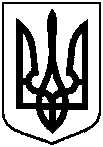 Про внесення змін до рішення Виконавчого комітету Сумської міської ради від 14.01.2021 № 1 «Про набуття повноважень організатора перевезень на приміських автобусних маршрутах загального користування, що не виходять за межі Сумської міської  територіальної громади»